INDICAÇÃO Nº 1735/2020Sugere ao Poder Executivo Municipal a troca de lâmpada queimada, defronte ao nº 216, da Rua São Salvador, Vila Sartori. Excelentíssimo Senhor Prefeito Municipal, Nos termos do Art. 108 do Regimento Interno desta Casa de Leis, dirijo-me a Vossa Excelência para sugerir que, por intermédio do Setor competente, seja executado a troca de lâmpada queimada, defronte ao nº 216 da Rua São Salvador, Vila Sartori.Justificativa:Este vereador foi procurado pela por moradores residentes da Rua São Salvador, solicitando a troca de lâmpada no local conforme citado, pois a mesma já esta queimada há 01 (um) mês, causando insegurança á população, já que os moradores trafegam pela via durante a madrugada, quando vão ao trabalho.Plenário “Dr. Tancredo Neves”, em 13 de agosto de 2020.JESUS VENDEDOR-Vereador-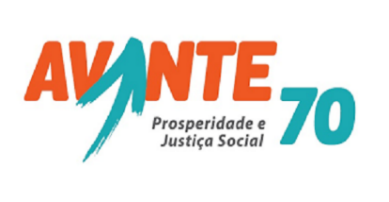 